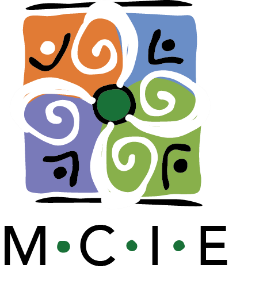 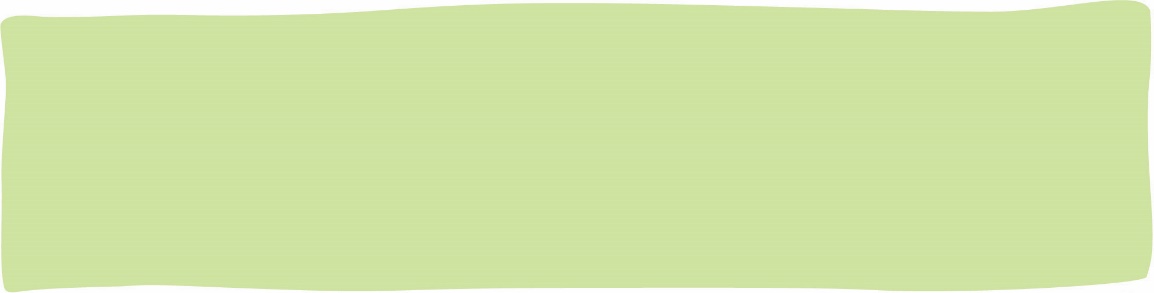 МCIE- Коалиция за инклюзивное образование в штате Мэриленд (США)Коалиция за инклюзивное образование штата Мэриленд (MCIE) - некоммерческая организация, цель которой - способствовать успешной деятельности детей и подростков в школьной среде. Наша миссия - быть катализатором значимого и успешного включения всех учащихся в школы.Персонал MCIE имеет опыт включения учащихся, которые нуждаются в значительной поддержке для достижения успеха в учебе или поведении. Используя процесс планирования, ориентированный на учащихся и их особенности, специалисты MCIE помогают школам объединить семьи, педагогов и школьный персонал, создать план действий учащегося и / или план поведения, а также предложить дополнительную поддержку в школе преподавательскому составу и персоналу соответствующих служб, который будет претворять в жизнь эти планы и создавать доступную инклюзивную среду.Кэрол Квирк, директор MCIEКэрол - одна из основательниц и генеральный директор Коалиции за инклюзивное образование в штате Мэриленд(MCIE). Она получила степень бакалавра и магистра в Университете Коннектикута и докторскую степень в Университете Джона Хопкинса, работала с программами раннего вмешательства для младенцев и детей младшего возраста с особенностями, обучала младших школьников с аутизмом и ментальной инвалидностью, а также руководила программой трудоустройства взрослых с инвалидностью. Модель изменения предоставления специальных образовательных услуг для учащихся, под авторством Кэрол, была реализована во многих школах по всей территории Соединенных Штатов. Kэти Фоули, Фасилитатор образовательного направленияКэти Фоули  закончила  Мэрилендский  Университет, получила степень бакалавра в области начального образования и степень магистра в области специального образования, уделяя особое внимание обучению студентов с инвалидностью. Кэти преподавала как на среднем, так и на начальном уровнях с широким кругом учащихся, разработала несколько учебных программ. Кэти впервые присоединилась к MCIE в первые годы существования организации и входила в Совет директоров MCIE с 2019 по 2020 год, занималась подготовкой учителей и проводила исследовательский проект для дистанционного специального образования.
Сара О Рурк, Координатор образовательного направления​Сара получила степень бакалавра политических наук в колледже Льюиса и Кларка и степень магистра в Университете Нью-Гэмпшира с акцентом на образование людей с инвалидностью. До прихода в MCIЕ, Сара работала над несколькими проектами в Университете Нью-Гэмпшира, Институте по проблемам инвалидности, направленных на поддержку учащихся с эмоциональными и поведенческими особенностями. Она координировала исследования и проводила обучение учителей позитивным поведенческим вмешательствам. В MCIE Сара организовывала сбор данных для исследовательского проекта по обучению навыкам самоопределения с Университетом Канзаса, разрабатывала семинары для педагогов по включению учащихся с особыми потребностями в общеобразовательные классы и работала с Кэти Фоули над исследовательским проектом для дистанционного специального образования.Стив Смит, Координатор проектовСтив координирует исследовательское партнерство по обучению навыкам самоопределения в партнерстве с Университетом Канзаса. Он проводит обучение и консультирует преподавателей в школах Мэриленда и Делавэра. Стив является преподавателем специального образования, специалистом по поведенческому анализу и тренером по обучению. Он получил степень бакалавра в области психологии в Вашингтонском колледже, степень магистра в области специального образования в Уилмингтонском университете. Он является членом национальной команды по Универсальному дизайну в образовании. В 2018 году Стив провел обучение персонала школ инклюзивному образованию в нескольких городах Китая.Нолан Тейлор, Координатор проектовНолан получил степень бакалавра в области начального образования в Линфилдском колледже и степень магистра в Университете Конкордии в Портленде. В настоящее время он получает докторскую степень по бизнес-администрированию. До прихода в MCIЕ, Нолан был учителем начальных классов в сельской местности штата Орегон, где он занимался включением учащихся с особыми потребностями в общеобразовательные классы, обеспечивал обучение и поддержку учителям в своем округе. Нолан координирует онлайн обучение, проводит семинары по инклюзивному образованию и работает над проектами с Департаментом образования штата Мэриленд, направленными на расширение возможностей педагогов в Мэриленде по включению детей с особыми образовательными потребностями.Тим Вильегас, Директор по коммуникациямТим много лет работал в качестве учителя специального образования и эксперта по включению учащихся с особыми потребностями в общеобразовательные классы, особенно учащихся с аутизмом и тех, кто нуждается в широкой поддержке. Он также консультировал преподавателей по вопросам обучения студентов с Расстройством Аутистического Спектра, эмоциональными и поведенческими особенностями и ментальной инвалидностью. Он основал Think Inclusive(Думай Инклюзивно), теперь официальный блог MCIE, который строит мост между семьями, педагогами и людьми с инвалидностью, чтобы отстаивать инклюзивное образование, публикуя новости, обсуждения и образовательные статьи. Тим получил степень бакалавра психологии в Тихоокеанском университете Азуза, а затем диплом преподавателя в Калифорнийском государственном университете Фуллертон.